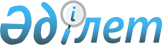 2019–2021 жылдарға арналған Шұбарқұдық ауылдық округ бюджетін бекіту туралы
					
			Мерзімі біткен
			
			
		
					Ақтөбе облысы Темір аудандық мәслихатының 2019 жылғы 4 қаңтардағы № 310 шешімі. Ақтөбе облысы Әділет департаментінің Темір аудандық Әділет басқармасында 2019 жылғы 10 қаңтарда № 3-10-239 болып тіркелді. Мерзімі өткендіктен қолданыс тоқтатылды
      Қазақстан Республикасының 2008 жылғы 4 желтоқсандағы "Қазақстан Республикасының Бюджет кодексі" Кодексінің 9–1 бабының 2 тармағына, Қазақстан Республикасының 2001 жылғы 23 қаңтардағы "Қазақстан Республикасындағы жергілікті мемлекеттік басқару және өзін – өзі басқару туралы" Заңының 6 бабының 2–7 тармағына сәйкес Темір аудандық мәслихаты ШЕШІМ ҚАБЫЛДАДЫ:
      1. 2019 – 2021 жылдарға арналған Шұбарқұдық ауылдық округ бюджеті тиісінше 1, 2 және 3 – қосымшаларға сәйкес, оның ішінде 2019 жылға мынадай көлемдерде бекітілсін:
      1) кірістер – 282 395 мың теңге:
      салықтық түсімдер – 63 378 мың теңге;
      салықтық емес түсімдер – 6 600 мың теңге;
      негізгі капиталды сатудан түсетін түсімдер – 0 мың теңге;
      трансферттер түсімдері – 212 417 мың теңге;
      2) шығындар – 282 395 мың теңге;
      3) қаржы активтерімен жасалатын операциялар бойынша сальдо – 0 мың теңге;
      4) бюджет тапшылығы – 0 мың теңге;
      5) бюджет тапшылығын қаржыландыру – 0 мың теңге.
      2. Шұбарқұдық ауылдық округ бюджетінің кірісіне мыналар есептелетін болып ескерілсін:
      салықтық түсімдер:
      ауылдық округтің аумағында тіркелген жеке тұлғалардың төлем көзінен салық салынбайтын кірістері бойынша жеке табыс салығы;
      мүлкі ауылдық округтің аумағында орналасқан жеке тұлғалардың мүлік салығы;
      жер учаскесі ауылдық округте орналасқан жеке және заңды тұлғалардан алынатын, елдi мекендер жерлерiне салынатын жер салығы;
      ауылдық округте тіркелген жеке және заңды тұлғалардан алынатын көлік құралдары салығы;
      сыртқы (көрнекі) жарнаманы:
      ауылдық округі аумағы арқылы өтетін республикалық маңызы бар жалпыға ортақ пайдаланатын автомобиль жолдарының бөлінген белдеуіндегі жарнаманы тұрақты орналастыру объектілерінде;
      ауылдық округі аумағы арқылы өтетін облыстық маңызы бар жалпыға ортақ пайдаланылатын автомобиль жолдарының бөлінген белдеуіндегі жарнаманы тұрақты орналастыру объектілерінде;
      аудандық мағызы бар жалпыға бірдей ортақ пайдаланылатын автомобиль жолдарының бөлінген белдеуіндегі жарнаманы тұрақты орналастыру объектілерінде;
      ауылдағы, кенттегі үй – жайлары шегінен тыс ашық кеңістікте орналастыру үшін төлемақы;
      салықтық емес түсімдер:
      ауылдық округ бюджетіне түсетін салықтық емес түсімдер.
      3. Мәліметке және басшылыққа алынып, Қазақстан Республикасының 2018 жылғы 30 қарашадағы "2019 – 2021 жылдарға арналған республикалық бюджет туралы" Заңының 8 бабына сәйкес 2019 жылғы 1 қаңтарынан бастап белгіленеді:
      1) жалақының ең төменгі мөлшері – 42 500 теңге;
      2) жәрдемақыларды және өзге де әлеуметтiк төлемдердi есептеу, сондай-ақ Қазақстан Республикасының заңнамасына сәйкес айыппұл санкцияларын, салықтарды және басқа да төлемдердi қолдану үшiн айлық есептiк көрсеткiш – 2 525 теңге;
      3) базалық әлеуметтік төлемдердің мөлшерлерін есептеу үшін ең төмен күнкөріс деңгейінің шамасы – 29 698 теңге.
      4. Темір аудандық мәслихатының 2019 жылғы 24 желтоқсандағы № 303 "2019 – 2020 жылдарға арналған Темір аудандық бюджетін бекіту туралы" шешіміне сәйкес аудандық бюджеттен Шұбарқұдық ауылдық округ бюджетіне берілген субвенция көлемі 2019 жылға 168 376 мың теңге сомасында көзделген.
      5. 2019 жылға арналған Шұбарқұдық ауылдық округ бюджетте республикалық бюджеттен ағымдағы нысаналы трансферттердің түсімі ескерілсін:
      ең төменгі жалақы мөлшерінің өзгеруіне байланысты азаматтық қызметшілердің жекелеген санаттарының, мемлекеттік бюджет қаражаты есебінен ұсталатын ұйымдар қызметкерлерінің, қазыналық кәсіпорындар қызметкерлерінің жалақысын көтеруге – 16 331 мың теңге;
      мектепке дейінгі білім беру ұйымдарында мемлекеттік білім беру тапсырысын іске асыруға – 4 291 мың теңге.
      Ағымдағы нысаналы трансферттердің аталған сомаларын бөлу Шұбарқұдық ауылдық округ әкімінің шешімі негізінде айқындалады.
      6. 2019 жылға арналған Шұбарқұдық ауылдық округ бюджетте облыстық бюджеттен ағымдағы нысаналы трансферттердің түсімі ескерілсін:
      мектепке дейінгі білім беру ұйымдарында мемлекеттік білім беру тапсырысын іске асыруға – 17 419 мың теңге.
      мектепке дейінгі білім беру ұйымдарында бейнебақылау камераларын орнатуға – 6 000 мың теңге.
      7. "Темір аудандық мәслихатының аппараты" мемлекеттік мекемесі заңнамада белгіленген тәртіппен:
      1) осы шешімді Темір аудандық Әділет басқармасында мемлекеттік тіркеуді;
      2) осы шешімді мерзімді баспа басылымдарында және Қазақстан Республикасы нормативтік құқықтық актілерінің эталондық бақылау банкіне ресми жариялауға жіберуді;
      3) осы шешімді Темір аудандық мәслихатының интернет – ресурсында орналастыруды қамтамасыз етсін.
      8. Осы шешім 2019 жылдың 1 қаңтарынан бастап қолданысқа енгізіледі. 2019 жылға арналған Шұбарқұдық ауылдық округ бюджеті 2020 жылға арналған Шұбарқұдық ауылдық округ бюджеті 2021 жылға арналған Шұбарқұдық ауылдық округ бюджеті
					© 2012. Қазақстан Республикасы Әділет министрлігінің «Қазақстан Республикасының Заңнама және құқықтық ақпарат институты» ШЖҚ РМК
				
      Темір аудандық мәслихатының сессия төрағасы 

Қ. Есқалиев

      Темір аудандық мәслихатының хатшысы 

Б. Ізбасов
Аудандық мәслихаттың2019 жылғы 4 қаңтардағы№ 310 шешіміне 1 – қосымша
Санаты
Сыныбы
Iшкi сыныбы
Атауы
Сомасы (мың теңге)
I. Кірістер
282395
1
Салықтық түсімдер
63378 
01
Табыс салығы
30000
2
Жеке табыс салығы
30000
04
Меншiкке салынатын салықтар
33164
1
Мүлiкке салынатын салықтар
2554
3
Жер салығы
2780
4
Көлiк құралдарына салынатын салық
27830
05
Тауарларға, жұмыстарға және қызметтерге салынатын iшкi салықтар
214
4
Кәсiпкерлiк және кәсiби қызметтi жүргiзгенi үшiн алынатын алымдар
214
2
Салықтық емес түсiмдер
6600
01
7
Мемлекеттік меншіктен түсетін кірістер
6000
5
Мемлекет меншігіндегі мүлікті жалға беруден түсетін кірістер
6000
06
Басқа да салықтық емес түсiмдер
600
1
Басқа да салықтық емес түсiмдер
600
4
Трансферттердің түсімдері
212417
02
Мемлекеттiк басқарудың жоғары тұрған органдарынан түсетiн трансферттер
212417
3
Аудандардың (облыстық маңызы бар қаланың) бюджетінен трансферттер
212417
Функционалдық тобы
Кіші функционалдық тобы
ББ әкімшісі
Бағдарлама
Атауы
Сомасы (мың теңге)
II. Шығындар
282395
01
Жалпы сипаттағы мемлекеттiк қызметтер
48863
1
Мемлекеттiк басқарудың жалпы функцияларын орындайтын өкiлдi, атқарушы және басқа органдар
48863
124
Аудандық маңызы бар қала, ауыл, кент, ауылдық округ әкімінің аппараты
48863
001
Аудандық маңызы бар қала, ауыл, кент, ауылдық округ әкімінің қызметін қамтамасыз ету жөніндегі қызметтер
48863
04
Бiлiм беру
159663
1
Мектепке дейінгі тәрбие және оқыту
159663
124
Аудандық маңызы бар қала, ауыл, кент, ауылдық округ әкімінің аппараты
159663
004
Мектепке дейінгі тәрбиелеу және оқыту және мектепке дейінгі тәрбиелеу және оқыту ұйымдарында медициналық қызмет көрсетуді ұйымдастыру
133265
041
Мектепке дейінгі білім беру ұйымдарында мемлекеттік білім беру тапсырысын іске асыруға
26398
06
Әлеуметтік көмек және әлеуметтік қамсыздандыру
5537
2
Әлеуметтік көмек
5537
124
Аудандық маңызы бар қала,кент,ауыл,ауылдық округ әкімінің аппараты
5537
003
Мұқтаж азаматтарға үйде әлеуметтік көмек көрсету
5537
07
Тұрғын үй-коммуналдық шаруашылық
61532
3
Елді-мекендерді көркейту
61532
124
Аудандық маңызы бар қала, ауыл, кент, ауылдық округ әкімінің аппараты
61532
008
Елді мекендердегі көшелерді жарықтандыру
14940
009
Елді мекендердің санитариясын қамтамасыз ету
10250
011
Елді мекендерді абаттандыру мен көгалдандыру
36342
13
Басқалар
6800
9
Басқалар
6800
124
Аудандық маңызы бар қала, ауыл, кент, ауылдық округ әкімінің аппараты
6800
040
Өңірлердің дамытудың 2020 жылға дейінгі бағдарламасы шеңберінде өңірлерді экономикалық дамытуға жәрдемдесу бойынша шараларды іске асыруға елді мекендерді жайластыруды шешуге арналған іс-шараларды іске асыру
6800
Функционалдық тобы
Кіші функционалдық тобы
ББ әкімшісі
Бағдарлама
Атауы
Сомасы (мың теңге)
III. Қаржы активтерімен жасалатын операциялар бойынша сальдо
0
IV. Бюджет тапшылығы
0 
V. Бюджет тапшылығын қаржыландыру
0Аудандық мәслихаттың2019 жылғы 4 қаңтардағы№ 310 шешіміне 2 – қосымша
Санаты
Сыныбы
Iшкi сыныбы
Атауы
Сомасы (мың теңге)
I. Кірістер
241553
1
Салықтық түсімдер
62200
01
Табыс салығы
30015
2
Жеке табыс салығы
30015
04
Меншiкке салынатын салықтар
32185
1
Мүлiкке салынатын салықтар
2535
3
Жер салығы
2650
4
Көлiк құралдарына салынатын салық
27000
2
Салықтық емес түсiмдер
6620
01
7
Мемлекеттік меншіктен түсетін кірістер
5902
5
Мемлекет меншігіндегі мүлікті жалға беруден түсетін кірістер
5902
06
Басқа да салықтық емес түсiмдер
718
1
Басқа да салықтық емес түсiмдер
718
4
Трансферттердің түсімдері
172733
02
Мемлекеттiк басқарудың жоғары тұрған органдарынан түсетiн трансферттер
172733
3
Аудандардың (облыстық маңызы бар қаланың) бюджетінен трансферттер
172733
Функционалдық тобы
Кіші функционалдық тобы
ББ әкімшісі
Бағдарлама
Атауы
Сомасы (мың теңге)
II. Шығындар
241553
01
Жалпы сипаттағы мемлекеттiк қызметтер
67691
1
Мемлекеттiк басқарудың жалпы функцияларын орындайтын өкiлдi, атқарушы және басқа органдар
67691
124
Аудандық маңызы бар қала, ауыл, кент, ауылдық округ әкімінің аппараты
67691
001
Аудандық маңызы бар қала, ауыл, кент, ауылдық округ әкімінің қызметін қамтамасыз ету жөніндегі қызметтер
67691
04
Бiлiм беру
120456
1
Мектепке дейінгі тәрбие және оқыту
120456
124
Аудандық маңызы бар қала, ауыл, кент, ауылдық округ әкімінің аппараты
120456
004
Мектепке дейінгі тәрбиелеу және оқыту және мектепке дейінгі тәрбиелеу және оқыту ұйымдарында медициналық қызмет көрсетуді ұйымдастыру
120456
06
Әлеуметтік көмек және әлеуметтік қамсыздандыру
5756
2
Әлеуметтік көмек
5756
124
Аудандық маңызы бар қала,кент,ауыл,ауылдық округ әкімінің аппараты
5756
003
Мұқтаж азаматтарға үйде әлеуметтік көмек көрсету
5756
07
Тұрғын үй-коммуналдық шаруашылық
38100
3
Елді-мекендерді көркейту
38100
124
Аудандық маңызы бар қала, ауыл, кент, ауылдық округ әкімінің аппараты
38100
008
Елді мекендердегі көшелерді жарықтандыру
19000
009
Елді мекендердің санитариясын қамтамасыз ету
13900
011
Елді мекендерді абаттандыру мен көгалдандыру
5200
13
Басқалар
9550
9
Басқалар
9550
124
Аудандық маңызы бар қала, ауыл, кент, ауылдық округ әкімінің аппараты
9550
040
Өңірлердің дамытудың 2020 жылға дейінгі бағдарламасы шеңберінде өңірлерді экономикалық дамытуға жәрдемдесу бойынша шараларды іске асыруға елді мекендерді жайластыруды шешуге арналған іс-шараларды іске асыру
9550
Функционалдық тобы
Кіші функционалдық тобы
ББ әкімшісі
Бағдарлама
Атауы
Сомасы (мың теңге)
III. Қаржы активтерімен жасалатын операциялар бойынша сальдо
0
IV. Бюджет тапшылығы
0 
V. Бюджет тапшылығын қаржыландыру
0Аудандық мәслихаттың2019 жылғы 4 қаңтардағы№ 310 шешіміне 3 – қосымша
Санаты
Сыныбы
Iшкi сыныбы
Атауы
Сомасы (мың теңге)
I. Кірістер
238431
1
Салықтық түсімдер
63074
01
Табыс салығы
30889
2
Жеке табыс салығы
30889
04
Меншiкке салынатын салықтар
32185
1
Мүлiкке салынатын салықтар
2535
3
Жер салығы
2650
4
Көлiк құралдарына салынатын салық
27000
2
Салықтық емес түсiмдер
6620
01
7
Мемлекеттік меншіктен түсетін кірістер
5902
5
Мемлекет меншігіндегі мүлікті жалға беруден түсетін кірістер
5902
06
Басқа да салықтық емес түсiмдер
718
1
Басқа да салықтық емес түсiмдер
718
4
Трансферттердің түсімдері
168737
02
Мемлекеттiк басқарудың жоғары тұрған органдарынан түсетiн трансферттер
168737
3
Аудандардың (облыстық маңызы бар қаланың) бюджетінен трансферттер
168737
Функционалдық тобы
Кіші функционалдық тобы
ББ әкімшісі
Бағдарлама
Атауы
Сомасы (мың теңге)
II. Шығындар
238431
01
Жалпы сипаттағы мемлекеттiк қызметтер
66404
1
Мемлекеттiк басқарудың жалпы функцияларын орындайтын өкiлдi, атқарушы және басқа органдар
66404
124
Аудандық маңызы бар қала, ауыл, кент, ауылдық округ әкімінің аппараты
66404
001
Аудандық маңызы бар қала, ауыл, кент, ауылдық округ әкімінің қызметін қамтамасыз ету жөніндегі қызметтер
66404
04
Бiлiм беру
115871
1
Мектепке дейінгі тәрбие және оқыту
115871
124
Аудандық маңызы бар қала, ауыл, кент, ауылдық округ әкімінің аппараты
115871
004
Мектепке дейінгі тәрбиелеу және оқыту және мектепке дейінгі тәрбиелеу және оқыту ұйымдарында медициналық қызмет көрсетуді ұйымдастыру
115871
06
Әлеуметтік көмек және әлеуметтік қамсыздандыру
5756
2
Әлеуметтік көмек
5756
124
Аудандық маңызы бар қала,кент,ауыл,ауылдық округ әкімінің аппараты
5756
003
Мұқтаж азаматтарға үйде әлеуметтік көмек көрсету
5756
07
Тұрғын үй-коммуналдық шаруашылық
43800
3
Елді-мекендерді көркейту
43800
124
Аудандық маңызы бар қала, ауыл, кент, ауылдық округ әкімінің аппараты
43800
008
Елді мекендердегі көшелерді жарықтандыру
22000
009
Елді мекендердің санитариясын қамтамасыз ету
16800
011
Елді мекендерді абаттандыру мен көгалдандыру
5000
13
Басқалар
6600
9
Басқалар
6600
124
Аудандық маңызы бар қала, ауыл, кент, ауылдық округ әкімінің аппараты
6600
040
Өңірлердің дамытудың 2020 жылға дейінгі бағдарламасы шеңберінде өңірлерді экономикалық дамытуға жәрдемдесу бойынша шараларды іске асыруға елді мекендерді жайластыруды шешуге арналған іс-шараларды іске асыру
6600
Функционалдық тобы
Кіші функционалдық тобы
ББ әкімшісі
Бағдарлама
Атауы
Сомасы (мың теңге)
III. Қаржы активтерімен жасалатын операциялар бойынша сальдо
0
IV. Бюджет тапшылығы
0 
V. Бюджет тапшылығын қаржыландыру
0